«24»   марта 2023 г. №26   О внесении изменений в административный регламентпредоставления муниципальной услуги «Предоставление земельных участков, находящихся в муниципальной собственности, отдельным категориям граждан в собственность бесплатно», утвержденный постановлением Семисолинской сельской администрации 
от 31 мая 2021 года № 35	Руководствуясь Законом Республики Марий Эл от 31 октября 
2022 года № 34-З «О внесении изменений в отдельные законодательные акты Республики Марий Эл в области имущественных и земельных отношений», Уставом Семисолинского сельского поселения Семисолинская сельская администрация постановляет:1. Внести в административный регламент предоставления муниципальной услуги «Предоставление земельных участков, находящихся в муниципальной собственности, отдельным категориям граждан в собственность бесплатно», утвержденный постановлением Семисолинской сельской администрации от 31 мая 2021 года № 35, следующие изменения:1.1. в пункте 2:а) в подпункте 2: - абзац второй дополнить словами «либо ведения садоводства для собственных нужд с правом размещения жилого дома»;- в абзаце третьем слова «садоводства или огородничества» заменить словами «садоводства или огородничества для собственных нужд»;б) абзац первый подпункта 3 после слов «в границах населенного пункта» дополнить словами «либо ведения садоводства для собственных нужд с правом размещения жилого дома».2. Настоящее постановление вступает в силу после его официального обнародования.            Глава Семисолинскойсельской администрации                                      В.В.КонстантиновРОССИЙ ФЕДЕРАЦИЙМАРИЙ ЭЛ РЕСПУБЛИКАМОРКО МУНИЦИПАЛЬНЫЙРАЙОНЫНСЕМИСОЛА  ЯЛЫСЕАДМИНИСТРАЦИЙПУНЧАЛ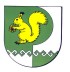 РОССИЙСКАЯ ФЕДЕРАЦИЯРЕСПУБЛИКА МАРИЙ ЭЛМОРКИНСКИЙМУНИЦИПАЛЬНЫЙ РАЙОНСЕМИСОЛИНСКАЯ СЕЛЬСКАЯ АДМИНИСТРАЦИЯПОСТАНОВЛЕНИЕ